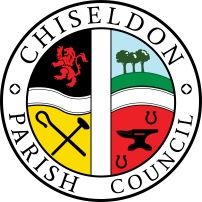 Contact details:Clerk – 01793 740744 clerk@chiseldon-pc.gov.ukEnvironment, General Purpose and Amenities Committeemeeting at the Old Chapel, Butts Road, Monday 21st January 2019 at 7.30pmAGENDA     Next meeting: Monday 18th February 2019 at 7.30pm in The Old Chapel, off Butts RoadSigned: C Wilkinson (Clerk)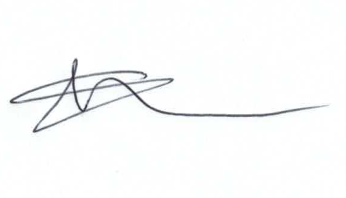 Additional InformationThere are a number of overdue jobs in with SBC at the moment. The Clerk will collate these and request an update via Ward Cllrs.An update has been received ref the hedges in the area that need attention– the Clerk is to investigate further and report back.                                   1.Attendances and apologies for absence2.      Declarations of interest3.Public recess4.Approval of minutes of meeting held 17th Dec 185.      Matters arising not on the agenda      Action points6.7.8.9.10.11.12.13.14.15.16.17.18.19.      PARISHING PROGRESSUpdate on annual review with Allbuild from Committee Chair    VILLAGE APPEARANCETommie statue delivered in New year – Allbuild to build base in Butts Road cemetery.  Church to borrow statue for internal display in church.Next Great British Spring Clean litter pick – select a date     BUILDING & AMENITY PRIORITESTENNIS  CLUBTennis Club representative to update CommitteePAVILIONNo itemsALLOTMENTS – Cllr Clarke to chair this item.There are currently 3 free plots – discussion on how to fill these.REC GROUND & CAR PARK2 CCTV Quotes received – to be reviewed. (See separate docs emailed)KT Electrical quote for extra flood light in Rec Hall compound to cover field and football compound side– review and vote. £159.70 plus VATNew quote from Morgan Trees to remove dead tree that is a risk to H&S. Cllr Rawlings to visit site with Morgan trees to confirm location. Quote is £380.00 no VATDiscussion on further security at car park – e.g. barriers, signs or road markings for “Private” etc.Discussion on reducing height of trees at Rec field CVPAClerk has agreed interim works with Allbuild who are to schedule this work in shortly.Allbuild to install matting under the new see saw.CEMETERIESNo items       COMMUNITY PRIORITIESFOOTBALL MATTERSClub representative to update Committee.VULNERABLE PEOPLE AND BIOSANY OTHER BUSINESS(Note, items in AOB cannot be voted on)9